План-конспект занятияпедагога дополнительного образования Коровиной Дарьи АндреевныОбъединение – коллектив современного танца «Сапфир»Программа - «Основы танца».Группа – 01-24 Дата проведения: - 24.12.2022.Время проведения: 14ч. 00 мин.Тема занятия: «Классические танцевальные комбинации по диагонали. Показ и отработка по диагонали  разных связок классической направленности».Цель занятия: Развитие творческих способностей детей, восприятие и понимание основ классического танца, развитие исполнительских навыков у детей.Рекомендуемый комплекс упражнений-Упражнения по диагонали (справа и слева).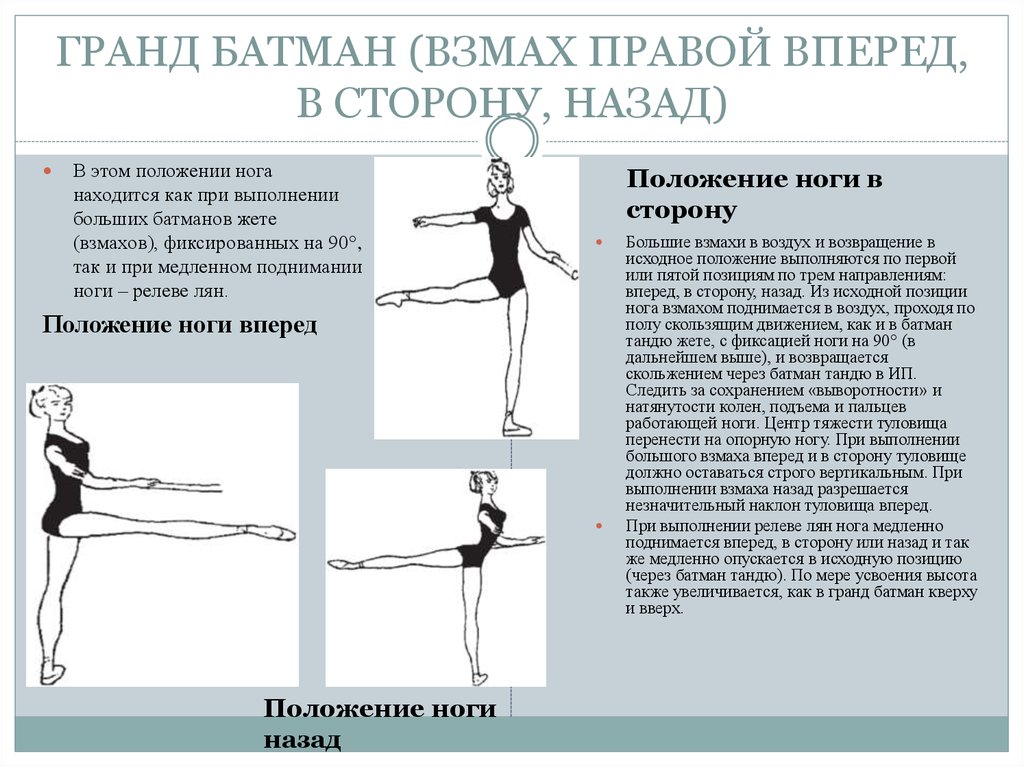 -Прыжки (allegro) по диагонали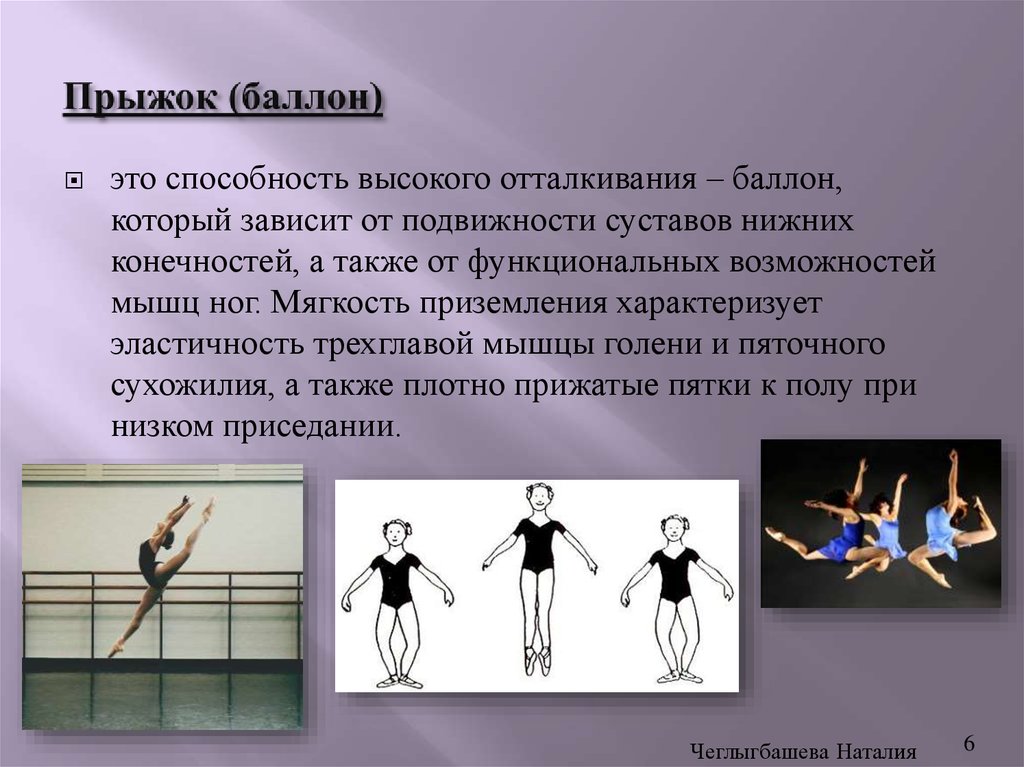 Домашнее задание: -шпагаты-мостик- повторить изученные движения по диагонали (Grand battement и Прыжок Saute).Обратная связь:Фото самостоятельного выполнения задания отправлять на электронную почту metodistduz@mail.ru для педагога Коровиной Д.А.